Basketbalvereniging Tonego’65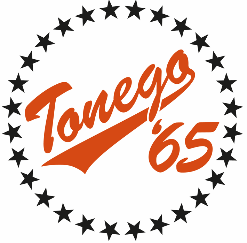 Naam: Geboorteplaats:Geboortedatum:Woonplaats:Paspoort/ID/rijbewijsnummer:De ondergetekende,In aanmerking nemende dat Tonego’65 op grond van het bepaalde in haar statuten verplicht is ervoor zorg te dragen dat de ondergetekende zich (mede)onderwerpt aan de statuten, reglementen en besluiten van de Nederlandse Basketbal Bond en zijn organen, waaronder met name is begrepen de tuchtrechtspraak, Verklaart op de hoogte te zijn van de gedragsregels zoals die gelden in de sport en zich vrijwillig te (mede)onderwerpen aan de statuten, reglementen en besluiten van de vereniging en Nederlandse basketbal Bond en zijn organen, waaronder met name is begrepen de tuchtrechtspraak. Handtekening:Ondertekend te ____________________________ op ________________________ .